WYJAZD SPORTOWO – REKREACYJNY – kierunek Mazury - LIDZBARK, województwo warmińsko-mazurskie, powiat działdowski nad rzeką Wel i Jeziorem Lidzbarskim, gmina Lidzbark.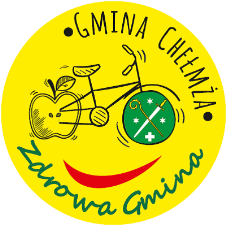 POBYT  w dniach 23-24.03.2018 r.Koszt wyjazdu – 100 zł/osoby W opłacie: nocleg, wyżywienie drugiego dnia.Wyjazd współfinansowany przez Samorząd Gminy Chełmża w ramach programu „GMINA CHEŁMŻA – Zdrowa Gmina”( usługa transportowa).Nocleg - Ośrodek Wypoczynkowy Ambrowil, ul. Leśniczówka 5, 13-230 LidzbarkWyjazd godz. 16.00 spod TESCO w ChełmżyLiczba uczestników – 50 osób.PROGRAM WYJAZDU23.03.2018’godz.16.00 – wyjazd spod TESCO w Chełmży godz. 17.15 – 19.30 – zwiedzanie okolicygodz.19.30  - zakwaterowanie godz.20.30 – kolacja integracyjna ( w zależności od pogody ognisko lub sala)( prowiant we własnym zakresie).24.03.2018’godz. 7.30 – 8.30  – śniadaniegodz.8.30 – 15.00 - zwiedzanie okolicy, marsz z kijkamigodz.15.00 - 16.00  - obiad godz.16.00  - wyjazd kierunek Chełmża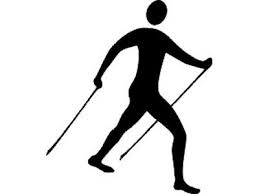 Zabieramy ze sobą na wyjazd: odpowiednią odzież i obuwie sportowe, kijki nordic walking, prowiant na pierwszy dzień pobytu, latarki.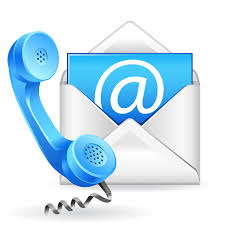 Kontakt do koordynatora wyjazdu:Maria Bulińska tel. 787 965 248      e-mail:  ma13bu@o2.pl